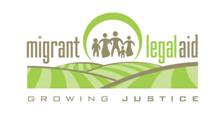 PRESS RELEASEFOR IMMEDIATE RELEASEWATER AND FREE LEGAL ADVICE TO FLOW FREELY FOR SPANISHSPEAKING MIGRANTS AND OTHER FLINT RESIDENTSMigrant Legal Aid Will Deliver a Truckload of Bottled Water and Beverages targeting Flint’s Spanish Speaking Residents and Others in Need on July 24, 2016.  Legal Services of Eastern Michigan and The Center for Civil Justice will also be on hand to dispense free legal advice for residents eligible for their services.Migrant Legal Aid (Grand Rapids, MI) -- a statewide, non-profit organization that provides legal representation and services to migrant and seasonal farmworkers has coordinated the delivery of a semi-truckload of anti-inflammatory bottled water and beverages to Flint’s underserved Spanish-speaking residents    and others in need.  MLA teamed up with legal, business, religious, media, and community partners, including Legal Services of Eastern Michigan (LSEM) and the Center for Civil Justice (CCJ) to deliver anti-inflammatory bottled water and beverages to St. Mary Catholic church, 2500 North Franklin Ave., Flint, MI 48506 on July 24, 2016 at 11:30 a.m. after the church services that morning.The anti-inflammatory bottled water is a donation from HALO and RIZE NATURAL ENERGY in Grand Rapids, MI, and developed by a physician for health benefits.  (rizeperformance.com).  Spanish-speaking attorneys from Migrant Legal Aid and attorney(s) from Legal Services of Eastern Michigan will be available at St. Mary Catholic church to give community legal education and personal legal advice for eligible clients.  Contact information for MLA:	Contact information for LSEM:		Contact information for CCJ:Migrant Legal Aid			Legal Services of Eastern Michigan		Center for Civil JusticeTeresa M. Hendricks,  		Jill Nylander, Executive Director		436 S. Saginaw StreetExecutive Director			436 S. Saginaw Street				Suite 4001104 Fuller Ave., N.E.		Flint, MI 48502				Flint, MI 48502Grand Rapids, MI 49503		Tel.:  810-234-2621 Ext. 126			Tel.:  810-244-8044	Tel.:  (616) 454-5055			Cell:  810-577-2748                                     	Toll free:  800-724-7441Toll free:  800-418-3390								Cell:  (616) 292-6572